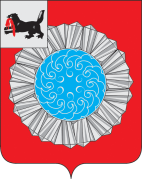 АДМИНИСТРАЦИЯ  МУНИЦИПАЛЬНОГО ОБРАЗОВАНИЯ  СЛЮДЯНСКИЙ РАЙОНП О С Т А Н О В Л Е Н И Ег. СлюдянкаОт 27 февраля 2018 года № 128	О внесении изменений в постановлениеадминистрации муниципального образованияСлюдянский район от 20 октября 2015 года № 921«Об утверждении Плана мероприятий(«дорожной карты») по повышению значений показателей доступности для инвалидов объектов и услуг вСлюдянском районе на 2016 -2030 годы»В целях повышения эффективности и качества предоставления населению услуг в приоритетных сферах жизнедеятельности инвалидов и других маломобильных групп населения, в соответствии с пунктом 3 постановления Правительства Российской Федерации от 17 июня 2015 года № 599 «О порядке и сроках разработки федеральными органами исполнительной власти, органами исполнительной власти субъектов Российской Федерации, органами местного самоуправления мероприятий по повышению значений показателей доступности для инвалидов объектов и услуг в установленных сферах деятельности и в целях формирования доступной среды жизнедеятельности для инвалидов и других маломобильных групп населения, повышения доступности и качества государственных услуг в области реабилитации инвалидов и их интеграции в полноценные общественные отношения», руководствуясь статьями 24, 38, 47 Устава муниципального образования Слюдянский район (новая редакция), зарегистрированного постановлением Губернатора Иркутской области от 30.06.2005 г. № 303 – П, регистрационный № 14-3, :ПОСТАНОВЛЯЮ:1. Внести  изменения в постановление администрации муниципального образования Слюдянский район от 20 октября 2015 года № 921 «Об утверждении Плана мероприятий («дорожной карты») по повышению значений показателей доступности для инвалидов объектов и услуг в Слюдянском районе на 2016-2030 годы» изложив  План мероприятий в новой редакции (прилагается).2. Опубликовать настоящее постановление в приложении к газете «Славное море» и разместить на официальном сайте администрации муниципального образования Слюдянский район по адресу htt:// www. sludyanka.ru в разделе «Муниципальные правовые акты».3. Контроль за исполнением постановления возложить на заместителя мэра муниципального образования Слюдянский район по социально-культурным вопросам М.В. Юфа.Мэр  муниципального образования Слюдянский район                                                                              А. Г. ШульцПриложение кпостановлению администрациимуниципального образованияСлюдянский район От 27 февраля 2018 года  № 128ПЛАН МЕРОПРИЯТИЙ("ДОРОЖНАЯ КАРТА") МУНИЦИПАЛЬНОГО ОБРАЗОВАНИЯ СЛЮДЯНСКИЙ РАЙОН ПО ПОВЫШЕНИЮ ЗНАЧЕНИЙПОКАЗАТЕЛЕЙ ДОСТУПНОСТИ ДЛЯ ИНВАЛИДОВ ОБЪЕКТОВ И УСЛУГНА 2016 - 2030 ГОДЫГлава 1. ОБЩЕЕ ОПИСАНИЕНастоящий План мероприятий ("дорожная карта") муниципального образования Слюдянский район по повышению значений показателей доступности для инвалидов объектов и услуг на 2016 - 2030 годы (далее - дорожная карта муниципального образования Слюдянский район) представляет собой документ, включающий комплекс плановых взаимоувязанных показателей доступности объектов социальной, инженерной и транспортной инфраструктур и предоставляемых в них услуг в муниципальном образовании Слюдянский район (далее - объекты и услуги в муниципальном образовании Слюдянский район), также мероприятий по их достижению, и обеспечивающий создание условий доступности для инвалидов и других маломобильных групп населения (далее - МГН) объектов и услуг в муниципальном образовании Слюдянский район в сфере социальной защиты населения, труда и занятости населения, транспорта, культуры, физической культуры и спорта, здравоохранения, образования, туризма, строительства (далее - приоритетные сферы жизнедеятельности).Дорожная карта муниципального образования Слюдянский район разработана в соответствии с:- Конвенцией о правах инвалидов;- Федеральным законом от 24 ноября 1995 года N 181-ФЗ "О социальной защите инвалидов в Российской Федерации" (далее - Федеральный закон "О социальной защите инвалидов в Российской Федерации");- Федеральным законом от 01.12.2014 года N 419-ФЗ «О внесении изменений в отдельные законодательные акты Российской Федерации по вопросам социальной защиты инвалидов в связи с ратификацией Конвенции о правах инвалидов»;- постановлением Правительства Российской Федерации от 17 июня 2015 года N 599 "О порядке и сроках разработки федеральными органами исполнительной власти, органами исполнительной власти субъектов Российской Федерации, органами местного самоуправления мероприятий по повышению значений показателей доступности для инвалидов объектов и услуг в установленных сферах деятельности";- поручением Председателя Правительства Российской Федерации Д.А. Медведева от 12 декабря 2014 года N ДМ-П12-9175;- поручением заместителя Председателя Правительства Российской Федерации О.Ю.Голодец от 4 февраля 2015 года N ОГ-П12-571.2. Для обеспечения беспрепятственного доступа инвалидов и других МГН к объектам и услугам в муниципальном образовании Слюдянский район необходимо выявить и устранить барьеры, препятствующие соблюдению условий доступности зданий, строений и сооружений и получению услуг в приоритетных сферах жизнедеятельности.В соответствии со статьей 15 Федерального закона "О социальной защите инвалидов в Российской Федерации" объекты социальной, инженерной и транспортной инфраструктур после проведения реконструкции или капитального ремонта должны полностью соответствовать требованиям по обеспечению условий доступности для инвалидов и других МГН.В отношении существующих объектов социальной, инженерной и транспортной инфраструктур, которые невозможно полностью приспособить с учетом потребностей инвалидов и других МГН, собственники данных объектов до их реконструкции или капитального ремонта должны принимать согласованные с одним из общественных объединений инвалидов, осуществляющих свою деятельность на территории муниципального образования Слюдянский район, меры для обеспечения доступа инвалидов и других МГН к месту предоставления услуги либо, когда это возможно, обеспечить предоставление необходимых услуг по месту жительства инвалида, других МГН или в дистанционном режиме.3. Дорожная карта муниципального образования Слюдянский район предусматривает следующие направления реализации мероприятий:1) повышение уровня доступности объектов и услуг в муниципальном образовании Слюдянский район в приоритетных сферах жизнедеятельности;2) информационно-методическое и кадровое обеспечение системы реабилитации (абилитации) и социальной интеграции инвалидов и других МГН в муниципальном образовании Слюдянский район ;3) внесение изменений в административные регламенты предоставления государственных услуг в соответствии с требованиями к обеспечению условий их доступности для инвалидов и других МГН;4) инструктирование или обучение специалистов, работающих с инвалидами и другими МГН, по вопросам, связанным с обеспечением доступности для инвалидов и других МГН объектов и услуг в муниципальном образовании Слюдянский район в соответствии с законодательством.4. Проблемы, сложившиеся в приоритетных сферах жизнедеятельности инвалидов и других МГН в муниципальном образовании Слюдянский район, в том числе наличие барьеров, препятствующих получению ими услуг наравне с другими гражданами, отсутствие достаточной информации о доступности для инвалидов и других МГН объектов и услуг в муниципальном образовании Слюдянский район, наличие социальной разобщенности в обществе обусловлены следующими обстоятельствами.Доля инвалидов среди населения муниципальном образовании Слюдянский район, в частности, среди населения трудоспособного и пенсионного возраста, ежегодно увеличивается.В муниципальном образовании Слюдянский район проживает более 3058 инвалидов, в том числе: более 2852 инвалидов старше 18 лет; более 206  детей-инвалидов в возрасте до 18 лет. По состоянию на 2017 год в муниципальном образовании Слюдянский район действуют более    70 объектов социальной, инженерной и транспортной инфраструктур в приоритетных сферах жизнедеятельности. В рамках реализации мероприятий подпрограммы  "Доступная среда» муниципальной программы  "Социальная поддержка населения муниципального образования Слюдянский район на 2014 – 2019» годы, утвержденной постановлением администрации муниципального образования Слюдянский район  от 05 ноября 2013 года N 1721 (далее - подпрограмма "Доступная среда»), проводится работа по решению проблем инвалидов и других МГН в рамках обеспечения доступности  5 объектов в приоритетных сферах жизнедеятельности.Однако действующие объекты, не вошедшие в подпрограмму "Доступная среда», также требуют дооснащения в целях обеспечения беспрепятственного доступа для инвалидов и других МГН к объектам и услугам в муниципальном образовании Слюдянский район. Ряд объектов не в полном объеме оборудован специальными приспособлениями, подъемниками, пандусами, облегчающими прохождение инвалидов и других МГН в здания, что может повлечь за собой ограничения в получении предоставляемых в них услуг.Реализация мероприятий дорожной карты  муниципального образовании Слюдянский район позволит создать условия и возможность получения услуг инвалидами и другими МГН в приоритетных сферах жизнедеятельности, в том числе за счет расширения материально-технической базы и адаптации зданий, строений и сооружений в соответствии с требованиями законодательства.Для формирования доступной среды жизнедеятельности инвалидов и других МГН в муниципальном образовании Слюдянский район, в первую очередь, необходимо точно и объективно оценить ситуацию, определить приоритеты, последовательность действий и объем финансовых ресурсов, необходимых для решения проблемы.Таким образом, решение проблемы формирования доступной среды жизнедеятельности инвалидов и других МГН в муниципальном образовании Слюдянский район требует комплексного подхода, включающего реализацию мероприятий как подпрограммы "Доступная среда», так и дорожной карты муниципального образования Слюдянский район, а также консолидацию усилий общественных и других организаций независимо от организационно-правовой формы и формы собственности.Глава 2. ЦЕЛИ РЕАЛИЗАЦИИ ДОРОЖНОЙ КАРТЫ МУНИЦИПАЛЬНОГО ОБРАЗОВАНИЯ СЛЮДЯНСКИЙ РАЙОН5. Целями реализации дорожной карты муниципального образования Слюдянский район являются:1) обеспечение к 2030 году доступности для инвалидов и других МГН объектов и услуг в муниципальном образовании Слюдянский район в приоритетных сферах жизнедеятельности;2) преодоление социальной разобщенности в обществе и формирование позитивного отношения к проблемам инвалидов и к проблеме обеспечения доступной среды жизнедеятельности для инвалидов и других МГН.Глава 3. ОЖИДАЕМЫЕ РЕЗУЛЬТАТЫ РЕАЛИЗАЦИИ ДОРОЖНОЙ КАРТЫМУНИЦИПАЛЬНОГО ОБРАЗОВАНИЯ СЛЮДЯНСКИЙ РАЙОН6. Ожидаемые результаты реализации дорожной карты муниципального образования Слюдянский район:1) повышение уровня доступности для инвалидов и других МГН объектов и услуг в муниципальном образовании Слюдянский район в приоритетных сферах жизнедеятельности - доля доступных объектов и услуг в муниципальном образовании Слюдянский район в приоритетных сферах жизнедеятельности к 2030 году составит 90%, создание равных возможностей участия в жизни общества и повышение качества жизни на основе создания доступной среды жизнедеятельности.Эффективность будет обеспечена за счет реализации мер по повышению доступности и качества услуг в приоритетных сферах жизнедеятельности, в том числе реабилитационных (абилитационных), что будет способствовать повышению уровня здоровья, качества и продолжительности жизни соответствующей категории граждан;2) социальная эффективность, которая будет выражаться в снижении социальной напряженности в обществе за счет:увеличения уровня информированности инвалидов и других МГН о доступных социально значимых объектах и услугах в муниципальном образовании Слюдянский район, о формате их предоставления;преодоления социальной изоляции и включенности инвалидов и других МГН в жизнь общества, в том числе в совместные с другими гражданами мероприятия (культурно-досуговые, спортивные и другие);проведения информационных кампаний и акций в средствах массовой информации по освещению проблем инвалидов и других МГН;повышения уровня и качества важнейших реабилитационных (абилитационных) услуг с увеличением позитивных результатов реабилитации (абилитации).Глава 4. СРОКИ И МЕХАНИЗМ РЕАЛИЗАЦИИ ДОРОЖНОЙ КАРТЫМУНИЦИПАЛЬНОГО ОБРАЗОВАНИЯ СЛЮДЯНСКИЙ РАЙОН7. Мероприятия дорожной карты муниципального образования Слюдянский район рассчитаны на реализацию в период с 2016 по 2030 годы.8. Реализация мероприятий дорожной карты муниципального образования Слюдянский район осуществляется за счет средств федерального бюджета, областного бюджета, местных бюджетов, иных источников.9. Соисполнителями дорожной карты муниципального образования Слюдянский район являются:- администрации всех поселений муниципального образования Слюдянский район;- ОГКУ «Управление социальной защиты населения по Слюдянскому району»;- ОГКУ «Центр занятости населения по Слюдянскому району»;- ОГБУЗ «Слюдянская РБ»;Механизм реализации дорожной карты муниципального образования Слюдянский район включает в себя планирование, реализацию, корректировку мероприятий и показателей, а также мониторинг и контроль за исполнением.Соисполнители дорожной карты муниципального образования Слюдянский район в рамках своих полномочий ежегодно не позднее 1 февраля года, следующего за отчетным годом, предоставляют информацию в форме отчета об исполнении дорожной карты муниципального образования Слюдянский район в уполномоченный исполнительный орган.Уполномоченный исполнительный орган ежегодно не позднее 15 февраля года, следующего за отчетным годом, готовит сводный отчет об исполнении дорожной карты муниципального образования Слюдянский район.11. Таблица повышения значений показателей доступности для инвалидов объектов и услуг в муниципальном образовании Слюдянский район приведена в приложении 1 к настоящей дорожной карте муниципального образования Слюдянский район .12. Перечень мероприятий, реализуемых для достижения запланированных значений показателей доступности для инвалидов объектов и услуг в муниципальном образовании Слюдянский район, приведен в приложении 2 к настоящей дорожной карте муниципального образования Слюдянский район.13. Форма отчета об исполнении Плана мероприятий ("дорожной карты") муниципального образования Слюдянский район по повышению значений показателей доступности для инвалидов объектов и услуг на 2016 - 2030 годы приведена в приложении 3 к настоящей дорожной карте муниципального образования Слюдянский районЗаместитель мэра муниципальногообразования Слюдянский район по социально-культурным вопросам М. В. ЮфаПриложение № 1к Плану мероприятий («дорожнойкарете») муниципального образованияСлюдянский район поповышению значений показателей доступности для инвалидов объектови услуг на 2016 – 20130 годыТАБЛИЦАПОВЫШЕНИЯ ЗНАЧЕНИЙ ПОКАЗАТЕЛЕЙ ДОСТУПНОСТИ ДЛЯ ИНВАЛИДОВЫ ОБЪЕКТОВ И УСЛУГ В МУНИЦИПАЛЬНОМ ОБРАЗОВАНИИ СЛЮДЯНСКИЙ РАЙОНПриложение № 2к Плану мероприятий («дорожнойкарете») муниципального образованияСлюдянский район поповышению значений показателей доступности для инвалидов объектови услуг на 2016 – 20130 годыПЕРЕЧЕНЬ МЕРОПРИЯТИЙ,РЕАЛИЗУЕМЫХ ДЛЯ ДОСТИЖЕНИЯ ЗАПЛАНИРОВАННЫХ ЗНАЧЕНИЙ ПОКАЗАТЕЛЕЙДОСТУПНОСТИ ДЛЯ ИНВАЛИДОВ ОБЪЕКТОВ И УСЛУГ В МУНИЦИПАЛЬНОМ ОБРАЗОВАНИИСЛЮДЯНСКИЙ РАЙОНПриложение № 3к Плану мероприятий («дорожнойкарете») муниципального образованияСлюдянский район поповышению значений показателей доступности для инвалидов объектови услуг на 2016 – 20130 годыОТЧЕТ ОБ ИСПОЛНЕНИИ ПЛАНА МЕРОПРИЯТИЙ («ДОРОЖНОЙ КАРТЫ») МУНИЦИПАЛЬНОГО ОБРАЗОВАНИЯ СЛЮДЯНСКИЙ РАЙОН ПО ПОВЫШЕНИЮ ЗНАЧЕНИЙ ПОКАЗАТЕЛЕЙ ДОСТУПНОСТИ ДЛЯ ИНВАЛИДОВ ОБЪЕКТОВ И УСЛУГ НА 2016 – 2030 ГОДАДостижение целевых показателей Плана мероприятий («дорожной карта») муниципального образования Слюдянский районТаблица 2Информация об объемах бюджетных ассигнований, направленных на реализацию Плана мероприятий («дорожной карты») муниципального образования Слюдянский район№ п/пНаименование показателей доступности для инвалидов объектов и услугОжидаемые результаты повышения значенийПоказателей доступности (%)Ожидаемые результаты повышения значенийПоказателей доступности (%)Ожидаемые результаты повышения значенийПоказателей доступности (%)Ожидаемые результаты повышения значенийПоказателей доступности (%)Ожидаемые результаты повышения значенийПоказателей доступности (%)Ожидаемые результаты повышения значенийПоказателей доступности (%)Ожидаемые результаты повышения значенийПоказателей доступности (%)Ожидаемые результаты повышения значенийПоказателей доступности (%)Орган (должностное лицо), ответственный за мониторинг и достижение запланированных значений показателей доступности№ п/пНаименование показателей доступности для инвалидов объектов и услуг20152016201720182019202020252030Орган (должностное лицо), ответственный за мониторинг и достижение запланированных значений показателей доступности12345678910111Доля работников, предоставляющих услуги инвалидам, прошедших инструктирование или обучение для работы с инвалидами по вопросам, связанным с обеспечением доступности для них объектов и услуг, от общего количества работников, предоставляющих услуги гражданам80901001001001001001002Доля объектов, на которых обеспечивается доступность услуг для инвалидов и других маломобильных групп населения (далее – МГН), от общей численности объектов:2Социальная защита населения100100100100100100100100ОГКУ «Управление социальной защиты населения по Слюдянскому району»2Труд и занятость-100100100100100100100ОГКУ ЦЗН по Слюдянскому району2Культура15151515204080100МКУ «КСПиК»2Физическая культура и спорт1811222324252630МКУ «КСПиК»2Здравоохранение100100100100100100100100ОГБУЗ Слюдянская РБ2образование66121520405060МКУ «КСПиК»3Доля объектов, на которых:3.1Выделены на имеющейся автостоянке машиномест для автотранспортных средств инвалидов:3.1Социальная защита населения00000000ОГКУ «Управление социальной защиты населения по Слюдянскому району»3.1Труд и занятость-100100100100100100100ОГКУ ЦЗН по Слюдянскому району3.1Культура00000000МКУ «КСПиК»3.1Физическая культура и спорт--------МКУ «КСПиК»3.1Здравоохранение0100100100100100100100ОГБУЗ Слюдянская РБ3.1образование66121515405060МКУ «КСПиК»3.1транспорт000255075100100Администрация МО Слюдянский район3.2Предоставляются при необходимости кресла-коляски:3.2Социальная защита населения00000000ОГКУ «Управление социальной защиты населения по Слюдянскому району»3.2Труд и занятость--------ОГКУ ЦЗН по Слюдянскому району3.2Культура0000001020МКУ «КСПиК»3.2Физическая культура и спорт--------МКУ «КСПиК»3.2Здравоохранение100100100100100100100100ОГБУЗ Слюдянская РБ3.2образование--------МКУ «КСПиК»3.2транспорт000025255075Администрация МО Слюдянский район3.3Установлены поручни:3.3Социальная защита населения00000000ОГКУ «Управление социальной защиты населения по Слюдянскому району»3.3Труд и занятость (нет необходимости)-0000000ОГКУ ЦЗН по Слюдянскому району3.3Культура00000103050МКУ «КСПиК»3.3Физическая культура и спорт--------МКУ «КСПиК»3.3Здравоохранение000020253030ОГБУЗ Слюдянская РБ3.3образование1212121515405060МКУ «КСПиК»3.4Установлены пандусы, подъемные платформы (при необходимости и технической возможности):3.4Социальная защита населения00000000ОГКУ «Управление социальной защиты населения по Слюдянскому району»3.4Труд и занятость (нет необходимости)-0000000ОГКУ ЦЗН по Слюдянскому району3.4Культура15151515204080100МКУ «КСПиК»3.4Физическая культура и спорт---510101515МКУ «КСПиК»3.4Здравоохранение141440100100100100100ОГБУЗ Слюдянская РБ3.4образование1212121520405060МКУ «КСПиК»3.4транспорт002525505075100Администрация МО Слюдянский район3.5Имеются доступные входные группы2 (при наличии технической возможности):3.5Социальная защита населения100100100100100100100100ОГКУ «Управление социальной защиты населения по Слюдянскому району»3.5Труд и занятость-100100100100100100100ОГКУ ЦЗН по Слюдянскому району3.5Культура00000102030МКУ «КСПиК»3.5Физическая культура и спорт5555771010МКУ «КСПиК»3.5Здравоохранение3030404040505050ОГБУЗ Слюдянская РБ3.5образование1212121520405060МКУ «КСПиК»3.6Имеются доступные санитарно – гигиенические помещения:3.6Социальная защита населения0000000100ОГКУ «Управление социальной защиты населения по Слюдянскому району»3.6Труд и занятость-0000000ОГКУ ЦЗН по Слюдянскому району3.6Культура0000001020МКУ «КСПиК»3.6Физическая культура и спорт555510101515МКУ «КСПиК»3.6Здравоохранение1010101020203030ОГБУЗ Слюдянская РБ3.6образование612121520252560МКУ «КСПиК»3.6транспорт00000000Администрация МО Слюдянский район3.7Обеспечивается доступность путей движения по объекту3:3.7Социальная защита населения100100100100100100100100ОГКУ «Управление социальной защиты населения по Слюдянскому району»3.7Труд и занятость-100100100100100100100ОГКУ ЦЗН по Слюдянскому району3.7Культура0000001020МКУ «КСПиК»3.7Физическая культура и спорт5555771010МКУ «КСПиК»3.7Здравоохранение3030404040505050ОГБУЗ Слюдянская РБ3.7образование612121520405060МКУ «КСПиК»3.7транспорт025252525505050Администрация МО Слюдянский район4Доля объектов, на которых обеспечено дублирование необходимой для инвалидов по слуху информации4 от общей численности объектов, на которых инвалидам предоставляются услуги:4Социальная защита населения0000000100ОГКУ «Управление социальной защиты населения по Слюдянскому району»4Труд и занятость-100100100100100100100ОГКУ ЦЗН по Слюдянскому району4Культура00000102040МКУ «КСПиК»4Физическая культура и спорт000055515МКУ «КСПиК»4Здравоохранение000020202525ОГБУЗ Слюдянская РБ4образование612121520304060МКУ «КСПиК»4транспорт025252525252525Администрация МО Слюдянский район5Доля объектов, на которых обеспечено звуковое дублирование необходимой для инвалидов по зрению информации, а также дублирование информации надписями и знаками, выполненными рельефно-точечным шрифтом Брайля5 и на контрастном фоне, от общей численности объектов, на которых инвалидам предоставляются услуги:5Социальная защита населения000000100100ОГКУ «Управление социальной защиты населения по Слюдянскому району»5Труд и занятость-100100100100100100100ОГКУ ЦЗН по Слюдянскому району5Культура00000102040МКУ «КСПиК»5Физическая культура и спорт0000051015МКУ «КСПиК»5Здравоохранение000020202525ОГБУЗ Слюдянская РБ5образование612121520304060МКУ «КСПиК»5транспорт0100100100100100100100Администрация МО Слюдянский район6Показатели доступности в сфере транспорта:6.1Доля объектов транспортной инфраструктуры, на которых оказывается при регистрации на рейс, оформлении багажа, посадки/высадки в/из транспортного средства, получении багажа по прибытию.0002525252525Администрация МО Слюдянский район7Показатели доступности в сфере строительства:7.1Количество построенных (реконструированных) объектов социального назначения (здравоохранения, образования, спорта и т. д.), проектами которых предусмотрено создание условий доступности для инвалидов в процентах от общего числа построенных (реконструированных) объектов00010111Администрация МО Слюдянский район7.2Количество построенных (реконструированных) объектов многоквартирных жилых домов, по которым выдано заключение о соответствии построенного объекта требованиям технических регламентов (с соблюдением требований по обеспечению доступности объектов для инвалидов) в процентах от общего числа объектов жилого назначения, по которым выдано заключение о соответствии.8Количество семинаров, проведенных для предприятий сферы потребительского рынка, с освещением вопросов доступности объектов и услуг для инвалидов в соответствии с нормами действующего законодательства.00022222Администрация МО Слюдянский район№ п/пНаименование мероприятийНормативный правовой акт (программа), иной документ, которым предусмотрено проведение мероприятияОтветственные исполнители, соисполнителиСроки реализацииОжидаемый результат1234561Внесение изменений в административные регламенты предоставления государственных и муниципальных услугФедеральный закон от 1 декабря 2014 года № 419-ФЗ «О внесении изменений в отдельные законодательные акты Российской Федерации по вопросам социальной защиты инвалидов в связи с ратификацией Конвенции о правах инвалидов (далее – Федеральный закон № 419-ФЗ)Администрация МО Слюдянский район исоисполнитель «дорожной карты»До 01.07.2016Наличие в административных регламентах предоставления государственных услуг населению положений, обеспечивающих соблюдение установленных законодательством условий доступности объектов и услуг для инвалидов2Инструктирование или обучение работников, предоставляющих услуги инвалидам, по вопросам, связанным с обеспечением доступности для них объектов и услуг в соответствии с законодательствомФедеральный закон от 24 ноября 1995 года № 181-ФЗ «О социальной защите инвалидов в Российской Федерации»Администрация МО Слюдянский район исоисполнитель «дорожной карты»постоянноПовышение доступности и качества предоставляемых услуг инвалидам3Обеспечение доступа на объекты собак-проводников при наличии документа, подтверждающего прохождение ими специального обученияФедеральный закон от 24 ноября 1995 года № 181-ФЗ «О социальной защите инвалидов в Российской Федерации»ОГКУ «Управление социальной защиты населения по Слюдянскому району»постоянноПовышение доступности объектов и предоставляемых на них услуг инвалидам по зрению4Принятие согласованных с один из общественных объединений инвалидов мер по обеспечению доступа инвалидов и других маломобильных групп населения (далее-МГН) к месту предоставления услуги, или, когда это возможно, оказанию услуг по месту жительства или в дистанционном режиме1от 24 ноября 1995 года № 181-ФЗ «О социальной защите инвалидов в Российской Федерации»Администрации всех поселений МО Слюдянский районпостоянноСоздание условий для получения инвалидами необходимы услуг5Ввод в эксплуатацию объектов нового строительства, а также объектов, прошедших реконструкцию, капитальный ремонт, отвечающих требованиям доступностиот 24 ноября 1995 года № 181-ФЗ «О социальной защите инвалидов в Российской Федерации»Администрация МО Слюдянский район, Администрации всех поселений МО Слюдянский районС 1 июля 2016 годаПовышение доступности объектов и предоставляемых на них услугРаздел 1. Мероприятия по поэтапному повышению значений показателей доступности для инвалидов объектов инфраструктуры, включая оборудование объектов специальными приспособлениямиРаздел 1. Мероприятия по поэтапному повышению значений показателей доступности для инвалидов объектов инфраструктуры, включая оборудование объектов специальными приспособлениямиРаздел 1. Мероприятия по поэтапному повышению значений показателей доступности для инвалидов объектов инфраструктуры, включая оборудование объектов специальными приспособлениямиРаздел 1. Мероприятия по поэтапному повышению значений показателей доступности для инвалидов объектов инфраструктуры, включая оборудование объектов специальными приспособлениямиРаздел 1. Мероприятия по поэтапному повышению значений показателей доступности для инвалидов объектов инфраструктуры, включая оборудование объектов специальными приспособлениямиРаздел 1. Мероприятия по поэтапному повышению значений показателей доступности для инвалидов объектов инфраструктуры, включая оборудование объектов специальными приспособлениями1Организация специальных парковочных мест для автомобилей инвалидов на имеющейся автостоянкеФедеральный закон N 419-ФЗАдминистрации всех поселений МО Слюдянский районС 1 июля 2016 годаДостижение запланированных показателей к 2030 году2Обустройство территорий, прилегающих к объектам, на которых оказываются услуги (вход на территорию, пути движения и т.д.)Федеральный закон N 419-ФЗАдминистрации всех поселений МО Слюдянский район и руководителей объектовпостоянноДостижение запланированных показателей к 2030 году в полном объеме Обеспечение доступности для инвалидов объектов в приоритетных сферах жизнедеятельности: социальная защита населения, труд и занятость, культура, физическая культура и спорт, здравоохранение, образование3Предоставление инвалидам при необходимости кресла-коляски для передвижения по объекту, на котором оказываются услугиФедеральный закон N 419-ФЗРуководители объектов2016-2030 годыДостижение запланированных показателей к 2030 году 4Приобретение и установка поручнейФедеральный закон N 419-ФЗРуководители объектов2016-2030 годыДостижение запланированных показателей к 2030 году 5Обустройство пандусов, приобретение и установка подъемных платформ (при необходимости и технической возможности)Федеральный закон N 419-ФЗРуководители объектов2016-2030 годыДостижение запланированных показателей к 2030 году 6Оборудование входных групп с учетом потребностей инвалидовФедеральный закон N 419-ФЗРуководители объектов2016-2030 годыДостижение запланированных показателей к 2030 году 7Оборудование санитарно-гигиенических помещений с учетом потребностей инвалидовФедеральный закон N 419-ФЗРуководители объектов2016-2030 годыДостижение запланированных показателей к 2030 году 8Оборудование путей движения внутри объектов: расширение дверных проемов, лестничных маршей, замена лифтов, приобретение приспособлений для преодоления преград: аппарелей, подъемных устройств, штанг и т. д.)Федеральный закон N 419-ФЗРуководители объектов2016-2030 годыДостижение запланированных показателей к 2030 году Раздел 2. Мероприятия по поэтапному повышению значений показателей доступности предоставляемых инвалидам услуг с учетом имеющихся у них нарушений функций  организма, а также по оказанию им помощи в преодолении барьеров, препятствующих пользованию объектами и услугамиРаздел 2. Мероприятия по поэтапному повышению значений показателей доступности предоставляемых инвалидам услуг с учетом имеющихся у них нарушений функций  организма, а также по оказанию им помощи в преодолении барьеров, препятствующих пользованию объектами и услугамиРаздел 2. Мероприятия по поэтапному повышению значений показателей доступности предоставляемых инвалидам услуг с учетом имеющихся у них нарушений функций  организма, а также по оказанию им помощи в преодолении барьеров, препятствующих пользованию объектами и услугамиРаздел 2. Мероприятия по поэтапному повышению значений показателей доступности предоставляемых инвалидам услуг с учетом имеющихся у них нарушений функций  организма, а также по оказанию им помощи в преодолении барьеров, препятствующих пользованию объектами и услугамиРаздел 2. Мероприятия по поэтапному повышению значений показателей доступности предоставляемых инвалидам услуг с учетом имеющихся у них нарушений функций  организма, а также по оказанию им помощи в преодолении барьеров, препятствующих пользованию объектами и услугамиРаздел 2. Мероприятия по поэтапному повышению значений показателей доступности предоставляемых инвалидам услуг с учетом имеющихся у них нарушений функций  организма, а также по оказанию им помощи в преодолении барьеров, препятствующих пользованию объектами и услугами1Приобретение и установка оборудования для оказания услуг инвалидам с нарушениями слуха в доступной форме: установка бегущих строк, информационных терминалов, индукционного и др. оборудования и приспособлений.Федеральный закон N 419-ФЗАдминистрации всех поселений МО Слюдянский район и руководителей объектов2016-2030 годыДостижение запланированных показателей к 2030 году2Приобретение и установка оборудования и приспособлений, обеспечивающих дублирование необходимой для инвалидов по зрению информации, а также установка тактильно-визуальных знаков доступности, указателей, табличек, в том числе с использованием шрифта БрайляФедеральный закон N 419-ФЗАдминистрации всех поселений МО Слюдянский район и руководителей объектов2016-2030 годыДостижение запланированных показателей к 2030 году3Приобретение специализированных автомобилей для перевозки инвалидов и других МГН4Содействие в трудоустройстве инвалидов, обратившихся в центр занятости населения в муниципальном образовании Слюдянский районГосударственная программа Иркутской области "Труд и занятость" на 2014 - 2020 годы, утвержденная постановлением Правительства Иркутской области от 24 октября 2013 года N 449-ппОГКУ «ЦЗН по Слюдянскому району»2016-2030 годыУвеличение доли инвалидов, трудоустроенных органами занятости населения, в общем числе инвалидов, обратившихся в органы занятости населения5Предоставление информации предприятиям транспорта о необходимости принятия мер по обеспечению возможности инвалидам пользоваться объектами транспортной инфраструктурыФедеральный закон N 419-ФЗпостоянноПовышение уровня доступности для инвалидов транспорта общего пользования6Приобретение транспорта общего пользования, оборудованного для перевозки инвалидов и других МГНАдминистрация муниципального образования Слюдянский район7Приобретение флэш карт для записи книг для незрячих пользователей, компьютерного оборудования, тифлофлэшплейеров, луп для чтения, приобретение компьютеров для инвалидов по зрению с программой «Джос»В рамках подпрограммы «Доступная среда» муниципальной программы «Социальная поддержка населения муниципального образования Слюдянский район»  на 2014-2020 годыАдминистрация муниципального образования Слюдянский район2016-2030 годыУстранение социальной разобщенности инвалидов и лиц, не имеющих инвалидности, создание условий для развития творческих способностей инвалидов8Освещение в СМИ информации о доступности для инвалидов и других МГН секционных занятий по адаптивным видам спортаАдминистрация МО Слюдянский район, Администрации всех поселений МО Слюдянский район2016-2030 годыУвеличение численности занимающихся адаптивной физической культурой и спортом за счет обеспечения условий доступности спортивных сооружений9Проведение обучающих семинаров среди тренерско-преподавательского состава в сфере адаптивной физической культуры и спортаОтдел культуры,  спорта и молодежной политики администрации МО Слюдянский районежегодноПовышение качества предоставляемых услуг инвалидам10Обучение специалистов по адаптивной физической культуреГосударственная программа Иркутской области "Развитие физической культуры и спорта" на 2014 - 2020 годы, утвержденная постановлением Правительства Иркутской области от 24 октября 2013 года N 458-ппОтдел культуры,  спорта и молодежной политики администрации МО Слюдянский район2016-2030 годыПовышение качества предоставляемых услуг инвалидам11Оснащение специальным медицинским оборудованием медицинских организаций с целью облегчения проведения медицинских мероприятий для инвалидовГосударственная программа Иркутской области "Развитие здравоохранения" на 2014 - 2020 годыОГБУЗ «Слюдянская районная больница»2016 - 2030 годыОбеспечение ранней диагностики заболеваний и профилактики инвалидности у детей; гарантированное предоставление инвалидам бесплатной медицинской помощи, в том числе высокотехнологичной12Приобретение специализированной мебели для лиц с ограниченными возможностямиМКУ «Комитет по социальной политике и культуры» администрации МО Слюдянский район2016 - 2030 годыДостижение в полном объеме запланированных показателей доступности к 2030 году13Приобретение специализированной литературы для инвалидов с нарушением зренияВ рамках подпрограммы «Доступная среда» муниципальной программы «Социальная поддержка населения муниципального образования Слюдянский район»  на 2014-2020 годыАдминистрация МО Слюдянский район2016 - 2030 годы14Строительство (реконструкция) объектов социального назначения (здравоохранение, образование, объекты спорта) проектами которых предусмотрено выполнение мер доступности для инвалидовСтроительство (реконструкция) объектов жилого назначения, по которым соблюдены требования, обеспечивающие доступность объектов жилого назначения для инвалидовЗадание на проектирование, проектная документация, прошедшая экспертизуЗаключение о соответствии построенного (реконструированного) объекта капитального строительства требованиям технических регламентов и проектной документацииАдминистрации всех поселений МО Слюдянский районВ период действия государственных программЕжегодноУвеличение количества построенных (реконструируемых) объектов, на которых предусмотрены меры доступности для инвалидовУвеличение количества построенных (реконструируемых) объектов жилого назначения, на которых предусмотрены меры доступности для инвалидов15Организация курсов (профессиональной переподготовки, повышения квалификации) русского жестового языка переводчиков в сфере профессиональной коммуникации не слышащих (переводчик жестового языка) и переводчик в сфере профессиональной коммуникации лиц с нарушениями слуха и зрения (слепоглухих), в том числе тифлокомментаторовПовышение доступности и качества предоставляемых услуг для инвалидов по слуху16Паспортизация объектов туристической деятельностиФедеральный закон N 419-ФЗАдминистрация МО Слюдянский район, 2016 годОценка степени доступности для инвалидов объектов туристической деятельности17Разработка рекомендаций, проведение семинаров для представителей туристической деятельности по вопросам создания доступной среды для инвалидовАдминистрации всех поселений МО Слюдянский район2016 - 2030 годыПовышение доступности услуг туристической среды для инвалидов18Оказание методической поддержки организациям сферы торговли, общественного питания, бытового обслуживания по вопросам обеспечения доступности для инвалидов объектов и услугФедеральный закон N 419-ФЗАдминистрация МО Слюдянский район, 2016 - 2030 годыПовышение доступности услуг сферы торговли, общественного питания и бытового обслуживания для инвалидов19Освещение на семинарах, проводимых для предприятий сферы потребительского рынка, вопросов доступности объектов и услуг для инвалидов в соответствии с нормами действующего законодательстваФедеральный закон N 419-ФЗАдминистрации всех поселений МО Слюдянский район2018 - 2030 годы№ п/пНаименование показателей доступности для инвалидов объектов и услугРезультаты повышения значений показателей доступности (%)Результаты повышения значений показателей доступности (%)Результаты повышения значений показателей доступности (%)Комментарий Орган, ответственный за мониторинг и достижение запланированных значений показателей доступности№ п/пНаименование показателей доступности для инвалидов объектов и услугОтчетный период (_____ год)Отчетный период (_____ год)Плановый период(____ год)Комментарий Орган, ответственный за мониторинг и достижение запланированных значений показателей доступности№ п/пНаименование показателей доступности для инвалидов объектов и услугпланфактПлановый период(____ год)Комментарий Орган, ответственный за мониторинг и достижение запланированных значений показателей доступности12345671Доля работников, предоставляющих услуги инвалидам, прошедших инструктирование или обучение для работы с инвалидами по вопросам, связанным с обеспечением доступности для них объектов и услуг, от общего количества работников, предоставляющих услуги гражданам2Доля объектов, на которых обеспечивается доступность услуг для инвалидов и других маломобильных групп населения (далее – МГН), от общей численности объектов:2Социальная защита населения2Труд и занятость2Культура2Физическая культура и спорт2Здравоохранение2образование3Доля объектов, на которых:3.1Выделены на имеющейся автостоянке машиномест для автотранспортных средств инвалидов:Социальная защита населенияТруд и занятостьКультураФизическая культура и спортЗдравоохранениеобразование3.2Предоставляются при необходимости кресла-коляски:Социальная защита населенияТруд и занятостьКультураФизическая культура и спортЗдравоохранениеобразование3.3Установлены поручни:Социальная защита населенияТруд и занятостьКультураФизическая культура и спортЗдравоохранениеобразование3.4Установлены пандусы, подъемные платформы (при необходимости и технической возможности):Социальная защита населенияТруд и занятостьКультураФизическая культура и спортЗдравоохранениеобразование3.5Имеются доступные входные группы2:Социальная защита населенияТруд и занятостьКультураФизическая культура и спортЗдравоохранениеобразование3.6Имеются доступные санитарно – гигиенические помещения:Социальная защита населенияТруд и занятостьКультураФизическая культура и спортЗдравоохранениеобразование3.7Обеспечивается доступность путей движения по объекту3:Социальная защита населенияТруд и занятостьКультураФизическая культура и спортЗдравоохранениеобразование4Доля объектов, на которых обеспечено дублирование необходимой для инвалидов по слуху информации4 от общей численности объектов, на которых инвалидам предоставляются услуги:Социальная защита населенияТруд и занятостьКультураФизическая культура и спортЗдравоохранениеобразование5Доля объектов, на которых обеспечено звуковое дублирование необходимой для инвалидов по зрению информации, а также дублирование информации надписями и знаками, выполненными рельефно-точечным шрифтом Брайля5 и на контрастном фоне, от общей численности объектов, на которых инвалидам предоставляются услуги:Социальная защита населенияТруд и занятостьКультураФизическая культура и спортЗдравоохранениеобразование6Показатели доступности в сфере транспорта:6.1Доля объектов транспортной инфраструктуры, на которых оказывается при регистрации на рейс, оформлении багажа, посадки/высадки в/из транспортного средства, получении багажа по прибытию.7Показатели доступности в сфере строительства:7.1Количество построенных (реконструированных) объектов социального назначения (здравоохранения, образования, спорта и т. д.), проектами которых предусмотрено создание условий доступности для инвалидов в процентах от общего числа построенных (реконструированных) объектов7.2Количество построенных (реконструированных) объектов многоквартирных жилых домов, по которым выдано заключение о соответствии построенного объекта требованиям технических регламентов (с соблюдением требований по обеспечению доступности объектов для инвалидов) в процентах от общего числа объектов жилого назначения, по которым выдано заключение о соответствии.8Количество семинаров, проведенных для предприятий сферы потребительского рынка, с освещением вопросов доступности объектов и услуг для инвалидов в соответствии с нормами действующего законодательства.№ п/пНаименование сферы жизнедеятельностиОбъем бюджетных ассигнований(тыс. руб.)Объем бюджетных ассигнований(тыс. руб.)Объем бюджетных ассигнований(тыс. руб.)Перечень целевых программ, в рамках которых реализованы мероприятия «дорожной карты» в ____ году Ответственный исполнительный орган№ п/пНаименование сферы жизнедеятельностиОтчетный период (_____ год)Отчетный период (_____ год)Плановый период(____ год)Перечень целевых программ, в рамках которых реализованы мероприятия «дорожной карты» в ____ году Ответственный исполнительный орган№ п/пНаименование сферы жизнедеятельностипланфактПлановый период(____ год)Перечень целевых программ, в рамках которых реализованы мероприятия «дорожной карты» в ____ году Ответственный исполнительный орган12345671Социальная защита населения2Труд и занятость3Транспорт 4Культура 5Физическая культура и спорт6Здравоохранение7Образование 8Строительство 